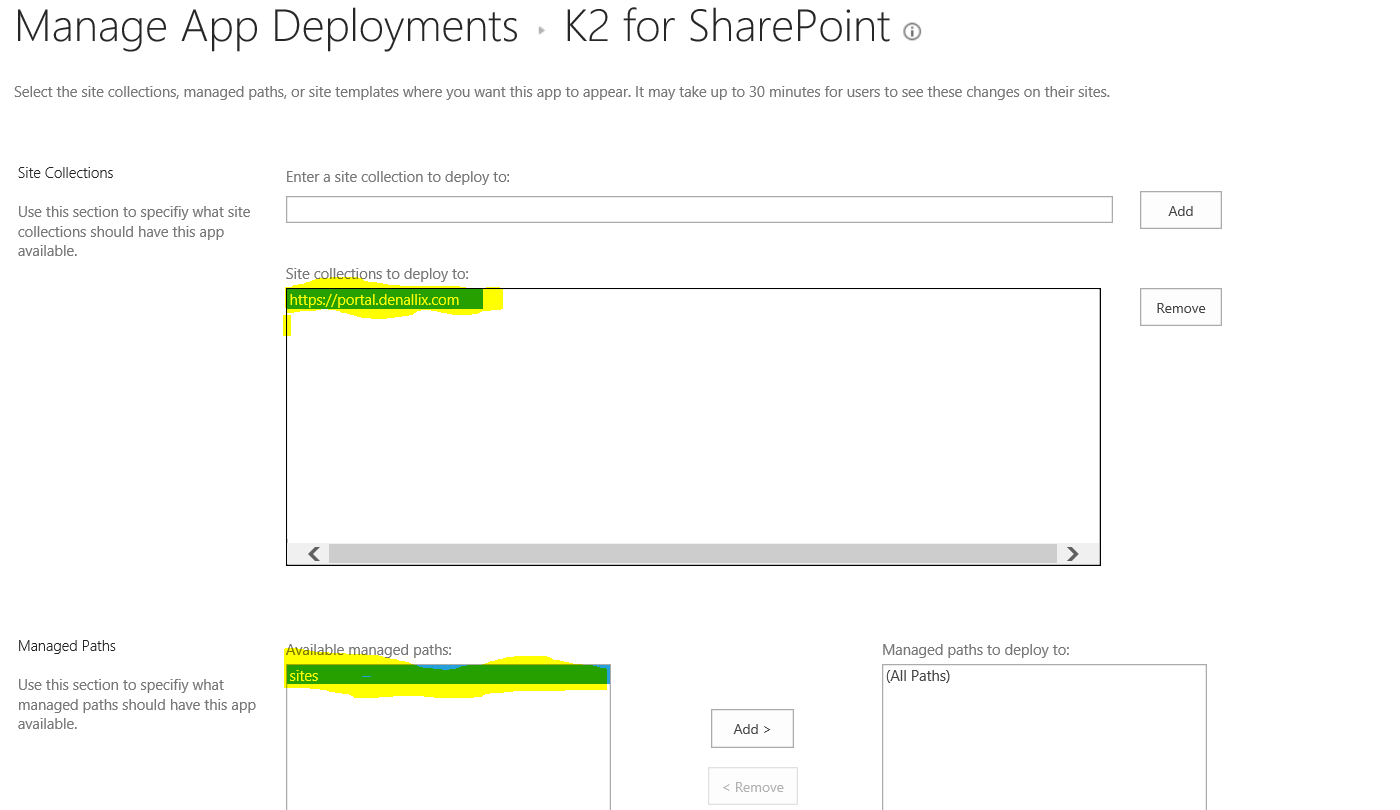 Remove everything highlighted in yellow than at the bottom of the page click OK.If you get this prompt (as below) just click on Trust It.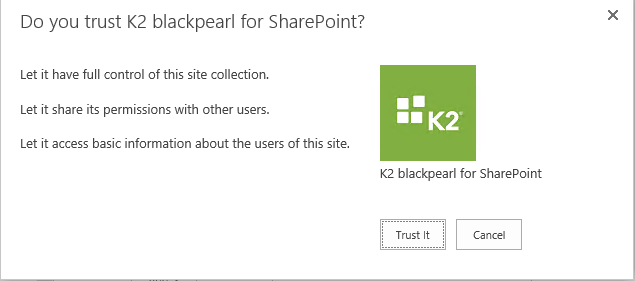 Then only add back the items circled in red like below than at the bottom of the page click OK.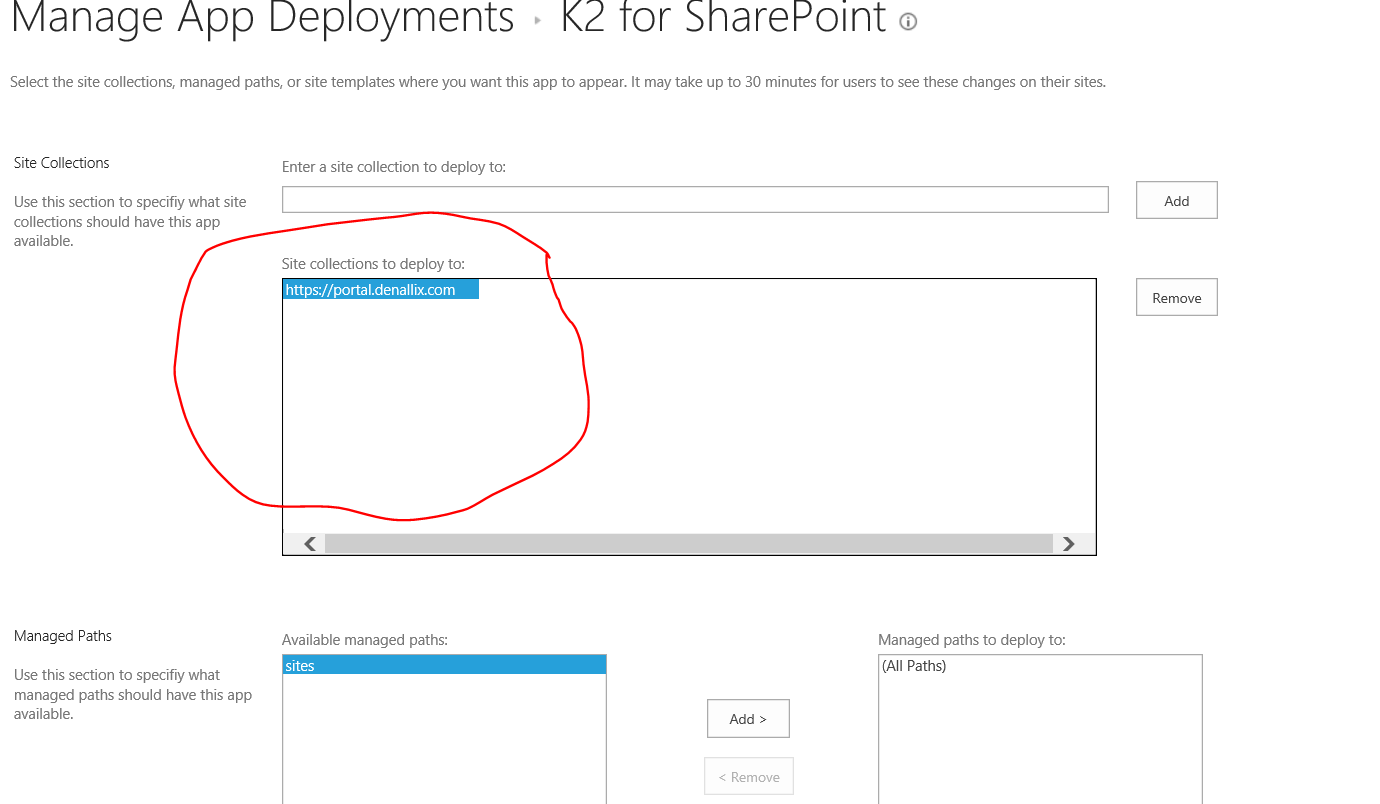 If you get this prompt (as below) just click on Trust It.